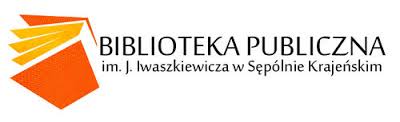 Zgoda na udział w Grze Miejskiej „W poszukiwaniu Wawrzyńca” osoby niepełnoletniejSępólno Krajeńskie,………………..(data)Wyrażam zgodę na udział ……………………………………………………………………… w Grze Miejskiej „W poszukiwaniu Wawrzyńca”, która odbędzie się 14 sierpnia 2015 r. na terenie Sępólna Krajeńskiego. Jednocześnie oznajmiam, że zapoznałem się z treścią Regulaminu Gry Miejskiej „W poszukiwaniu Wawrzyńca” i akceptuję jego postanowienia.………………..……………………..Podpis rodzica/opiekuna 